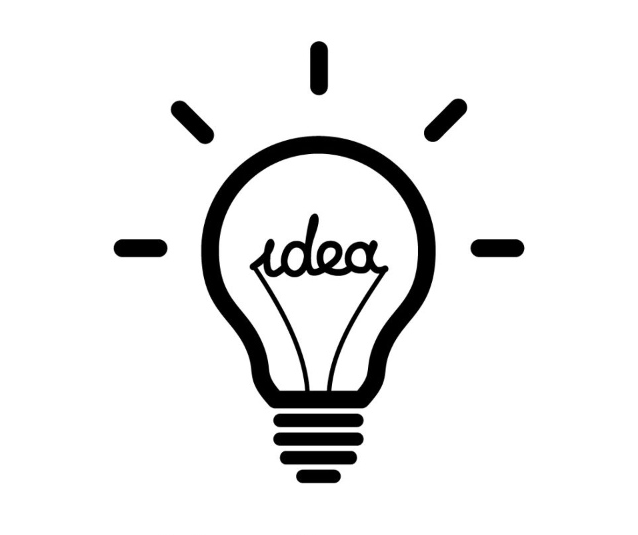 제1회 몽골 바이오문화유산 창의 아이템 경연대회단국대학교 몽골 바이오문화유산연구센터에서는 몽골 지역 천혜의 자연 환경과 생태 지향의 생활 문화와 전통 지식을 기반으로 하는 실용화 및 현대화 창의 아이템 및 창의적인 아이디어를 공모합니다. 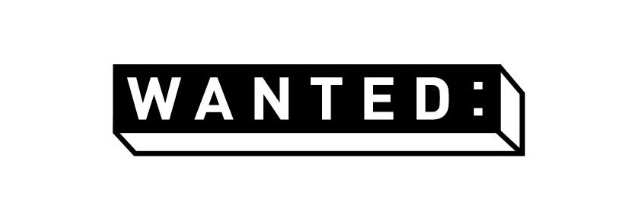 1. 공모 분야 ● 창업 분야: 바이오 문화유산 관련 창업(사행성 사업이나 단순 도소매 유통, 부동산업을 제외한 전 사업 분야) 아이템.● 개발 분야: 바이오 문화유산 분야 창의적 아이디어를 기반으로 하는 서비스 또는 제품 아이템. ● 기획 분야: 바이오문화유산 관련 행사 및 문화 컨텐츠 기획 아이템.2. 참가 자격몽골 바이오문화유산 개발에 관심 있는 단국대학교 재학생 누구나 (대학생, 대학원생/ 개인 및 단체)3. 제출 형태- 1차: 아이템 기획안 원문(문서 혹은 ppt)- 2차: 포스터(센터 지원)4. 평가 내용① 아이템의 독창성과 컨셉 타당성② 몽골 바이오문화유산의 활용 능력③ 구현가능성④ 시장성 및 사업성⑤ 마케팅 및 브랜드 전략⑥ 향후 기대효과(일자리 창출 파급효과 등)⑦ 발표(프레젠테이션) 5. 공모기간 및 방법- 신청서 제출: ~12월 4일- 기획안 원문 제출: ~12월 12일- 포스터 발표 및 심사: ~12월 15일- 포스터 전시 및 시상: ~12월 18일 *신청방법: 신청서, 기획안 방문 제출. *문의: 몽골바이오문화유산연구센터(tel.550-1506~7)http://www.dankook.ac.kr/web/bk5/home6. 시상- 대상 1팀: 상장 및 상금 50만원 - 금상 1팀: 상장 및 상금 30만원 - 은상 2팀: 상장 및 20만원 상당 상품권- 동상 3팀: 상장 및 10만원 상당 상품권 - 가작 O팀: 상장 및 5만원 상당 상품권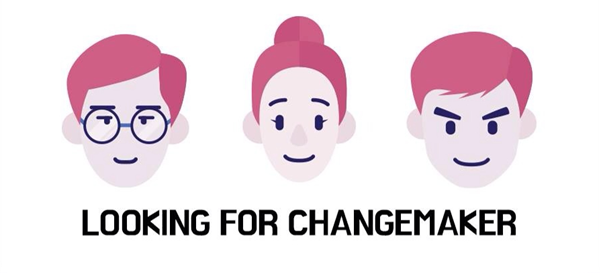 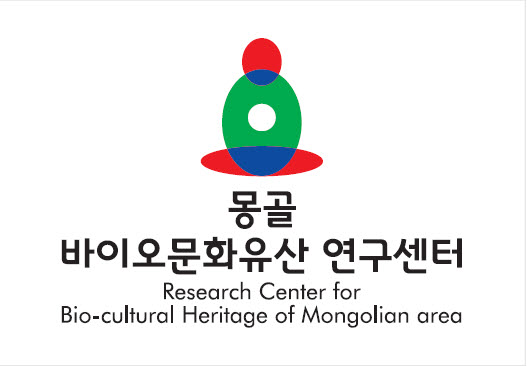 